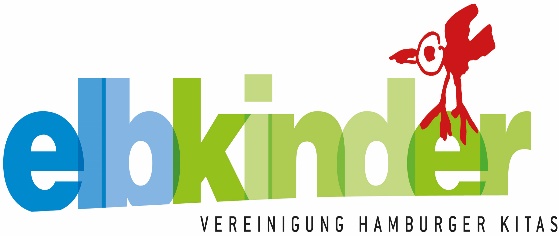 Grundschule  Leuschnerstraße 13  21031 Hamburg					Liebe Mitglieder des Kinderparlaments,zur ersten Sitzung des Kinderparlaments möchte ich alle Klassensprecher einladen.Am Montag, dem 09.10.2023, treffen wir uns um 12.15 Uhr in der Aula.Themen:Infos und OrganisationErfahrungen mit den Hausaufgaben Themen aus Euren KlassenIch freue mich auf unser Treffen Mit freundlichen GrüßenThomas Macheit